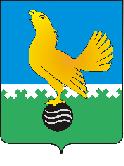 Ханты-Мансийский автономный округ-Юграмуниципальное образованиегородской округ город Пыть-Ях АДМИНИСТРАЦИЯ ГОРОДАтерриториальная комиссия по делам несовершеннолетних и защите их прав                                                                                                  www.pyadm.ru e-mail: adm@gov86.org                                                                                                                                                 e-mail: kdn@gov86org.ruг.   Пыть-Ях,  1 мкр.,  дом  № 5,  кв.  № 80                                                                           р/с 40101810900000010001                                                                                                                                               Ханты-Мансийский автономный округ-Югра                                                                             УФК по ХМАО-ЮгреТюменская      область     628380                                               МКУ Администрация г. Пыть-Яха, л\с 04873033440)тел.  факс  (3463)  46-62-92,   тел. 46-05-89,                                              РКЦ Ханты-Мансийск г. Ханты-Мансийск42-11-90,  46-05-92,  46-66-47                                                                                   ИНН 8612005313   БИК 047162000                                                                                                                                                                                                                                                                                                                                                                                                                                                                                      ОКАТО 71885000 КПП 861201001                                                                                                                                    КБК 04011690040040000140 П О С Т А Н О В Л Е Н И Е 10.08.2017                                                                                                                      № 314                               Зал заседаний администрации города Пыть-Яха, в 14 часов 30 минут (сведения об участниках заседания указаны в протоколе заседания территориальной комиссии).Об исполнении органами и учреждениямисистемы профилактики безнадзорности иправонарушений несовершеннолетних ст. 9ФЗ от 24.06.1999 № 120-ФЗ «Об основахсистемы профилактики безнадзорности иправонарушений несовершеннолетних»	Заслушав и обсудив информацию органов и учреждений системы профилактики безнадзорности и правонарушений несовершеннолетних о реализации норм Федерального закона от 24.06.1999 № 120-ФЗ «Об основах системы профилактики безнадзорности и правонарушений несовершеннолетних»,ТЕРРИТОРИАЛЬНОЙ КОМИССИЕЙ УСТАНОВЛЕНО:	 Во втором квартале 2017 года органами и учреждениями системы профилактики безнадзорности и правонарушений несовершеннолетних в порядке ч. 2 ст. 9 Федерального закона от 24.06.1999 № 120-ФЗ «Об основах системы профилактики безнадзорности и правонарушений несовершеннолетних» направлено 51 сообщение, из них в:отдел опеки и попечительства – 17 сообщений;прокуратуру города – 7 сообщений;территориальную комиссию по делам несовершеннолетних и защите их прав – 7 сообщений;управление социальной защиты населения – 12 сообщений;ОМВД России по городу Пыть-Ях – 7 сообщений;следственный отдел – 1 сообщение.	Сообщения направлялись по фактам: выявление детей, находящихся без надзора законных представителей; нанесение телесных повреждений, действия сексуального характера, совершение антиобщественных действий.	С целью установления условий проживания детей в семьях, специалистами органов и учреждений системы профилактики безнадзорности и правонарушений несовершеннолетних осуществлены выезды по месту жительства, составлены акты обследования жилищно-бытовых условий проживания несовершеннолетних.	Сотрудниками органов внутренних дел в течение первого полугодия 2017  года составлено 38 протоколов в отношении законных представителей несовершеннолетних за ненадлежащее исполнение обязанностей по воспитанию и содержанию несовершеннолетних (ч. 1 ст. 5.35 Кодекса Российской Федерации об административных правонарушениях) и 9 протоколов – по фактам допущения распития несовершеннолетними алкогольной и спиртосодержащей продукции (ст. 20.22 Кодекса Российской Федерации об административных правонарушениях). На профилактический учет поставлено 8 законных представителей, отрицательно влияющих на воспитание несовершеннолетних.На основании вышеизложенного, руководствуясь п. 13 ст. 15 Закона Ханты-Мансийского автономного округа-Югры от 12.10.2005 № 74-оз «О комиссиях по делам несовершеннолетних и защите их прав в Ханты-Мансийском автономном округе-Югре и наделении органов местного самоуправления отдельными государственными полномочиями по созданию и осуществлению деятельности комиссий по делам несовершеннолетних и защите их прав»,ТЕРРИТОРИАЛЬНАЯ КОМИССИЯ ПОСТАНОВИЛА:Информацию  органов и учреждений системы профилактики безнадзорности и правонарушений несовершеннолетних о реализации  норм Федерального закона от 24.06.1999 № 120-ФЗ «Об основах системы профилактики безнадзорности и правонарушений несовершеннолетних» принять к сведению.Руководителям органов и учреждений системы профилактики безнадзорности и правонарушений несовершеннолетних:Информацию об исполнении ч. 2 ст. 9 Федерального закона от 24.06.1999 № 120-ФЗ «Об основах системы профилактики безнадзорности и правонарушений несовершеннолетних» за III квартал 2017 года направить территориальную комиссию по форме, утвержденной постановлением территориальной комиссии № 446 от 23.12.2015, в срок до 10.10.2017.Пункт 5 постановления территориальной комиссии по делам несовершеннолетних и защите их прав от 26.04.2017 № 175 с контроля снять.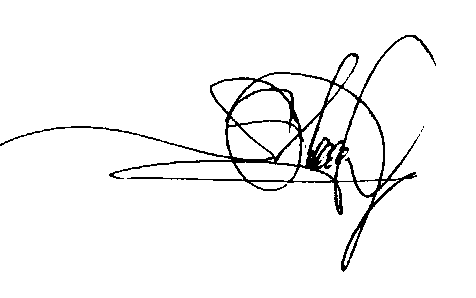 Председательствующий на заседаниипредседатель территориальной комиссии                                                    А.П. Золотых